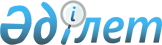 О внесении изменений в решение Павлодарского городского маслихата от 29 декабря 2018 года № 342/46 "О бюджетах поселка, сельского округа и некоторых сел города Павлодара на 2019 - 2021 годы"Решение маслихата города Павлодара Павлодарской области от 11 сентября 2019 года № 411/57. Зарегистрировано Департаментом юстиции Павлодарской области 16 сентября 2019 года № 6539
      В соответствии с пунктом 4 статьи 106 Бюджетного кодекса Республики Казахстан от 4 декабря 2008 года, подпунктом 1) пункта 1 статьи 6 Закона Республики Казахстан от 23 января 2001 года "О местном государственном управлении и самоуправлении в Республике Казахстан" Павлодарский городской маслихат РЕШИЛ:
      1. Внести в решение Павлодарского городского маслихата от 29 декабря 2018 года № 342/46 "О бюджетах поселка, сельского округа и некоторых сел города Павлодара на 2019 - 2021 годы" (зарегистрировано в Реестре государственной регистрации нормативных правовых актов за № 6227, опубликованное 17 января 2019 года в Эталонном контрольном банке нормативных правовых актов Республики Казахстан) следующие изменения:
      в пункте 1:
      в подпункте 1):
      цифры "303 387" заменить цифрами "324 230";
      цифры "278 983" заменить цифрами "299 826";
      в подпункте 2) цифры "305 106" заменить цифрами "325 949";
      в пункте 2:
      в подпункте 1):
      цифры "212 191" заменить цифрами "221 894";
      цифры "192 635" заменить цифрами "202 338";
      в подпункте 2) цифры "213 372" заменить цифрами "223 075";
      в пункте 3:
      в подпункте 1):
      цифры "167 085" заменить цифрами "178 270";
      цифры "145 688" заменить цифрами "156 873";
      в подпункте 2) цифры "168 819" заменить цифрами "180 004";
      в пункте 4:
      в подпункте 1):
      цифры "121 162" заменить цифрами "123 840";
      цифры "111 296" заменить цифрами "113 974";
      в подпункте 2) цифры "122 438" заменить цифрами "125 116";
      приложения 1, 4, 7, 10 к указанному решению изложить в новой редакции согласно приложениям 1, 2, 3, 4 к настоящему решению.
      2. Контроль за исполнением настоящего решения возложить на постоянную комиссию городского маслихата по экономике и бюджету.
      3. Настоящее решение вводится в действие с 1 января 2019 года. Бюджет поселка Ленинский на 2019 год
(с изменениями) Бюджет Кенжекольского сельского округа на 2019 год
(с изменениями) Бюджет села Павлодарское на 2019 год
(с изменениями) Бюджет села Жетекши на 2019 год
(с изменениями)
					© 2012. РГП на ПХВ «Институт законодательства и правовой информации Республики Казахстан» Министерства юстиции Республики Казахстан
				
      Председатель сессии

С. БогатырҰв

      Секретарь городского маслихата

З. Мукашева
Приложение 1
к решению Павлодарского
городского маслихата от 11
сентября 2019 года № 411/57Приложение 1
к решению Павлодарского
городского маслихата от 29
декабря 2018 года № 342/46
Категория
Категория
Категория
Категория
Сумма (тысяч тенге)
Класс
Класс
Класс
Сумма (тысяч тенге)
Подкласс
Подкласс
Сумма (тысяч тенге)
Наименование
Сумма (тысяч тенге)
1
2
3
4
5
1. Доходы
324230
1
Налоговые поступления
24125
01
Подоходный налог
8047
2
Индивидуальный подоходный налог
8047
04
Hалоги на собственность
16 078
1
Hалоги на имущество
2184
3
Земельный налог
2516
4
Hалог на транспортные средства
11378
2
Неналоговые поступления
279
01
Доходы от государственной собственности
149
5
Доходы от аренды имущества, находящегося в государственной собственности
149
06
Прочие неналоговые поступления
130
1
Прочие неналоговые поступления
130
4
Поступления трансфертов
299826
02
Трансферты из вышестоящих органов государственного управления
299826
3
Трансферты из районного (города областного значения) бюджета
299826
Функциональная группа
Функциональная группа
Функциональная группа
Функциональная группа
Функциональная группа
Сумма (тысяч тенге)
Функциональная подгруппа
Функциональная подгруппа
Функциональная подгруппа
Функциональная подгруппа
Сумма (тысяч тенге)
Администратор бюджетных программ
Администратор бюджетных программ
Администратор бюджетных программ
Сумма (тысяч тенге)
Программа
Программа
Сумма (тысяч тенге)
Наименование
Сумма (тысяч тенге)
1
2
3
4
5
6
2. Затраты
325949
01
Государственные услуги общего характера
69211
1
Представительные, исполнительные и другие органы, выполняющие общие функции государственного управления
69211
124
Аппарат акима города районного значения, села, поселка, сельского округа
69211
001
Услуги по обеспечению деятельности акима города районного значения, села, поселка, сельского округа
67542
022
Капитальные расходы государственного органа
1669
04
Образование
81910
1
Дошкольное воспитание и обучение
76326
124
Аппарат акима города районного значения, села, поселка, сельского округа
76326
004
Дошкольное воспитание и обучение и организация медицинского обслуживания в организациях дошкольного воспитания и обучения
50296
041
Реализация государственного образовательного заказа в дошкольных организациях образования
26030
2
Начальное, основное среднее и общее среднее образование
5584
124
Аппарат акима города районного значения, села, поселка, сельского округа
5584
005
Организация бесплатного подвоза учащихся до ближайшей школы и обратно в сельской местности
5584
06
Социальная помощь и социальное обеспечение
2611
2
Социальная помощь
2611
124
Аппарат акима города районного значения, села, поселка, сельского округа
2611
003
Оказание социальной помощи нуждающимся гражданам на дому
2611
07
Жилищно-коммунальное хозяйство
49021
2
Коммунальное хозяйство
5700
124
Аппарат акима города районного значения, села, поселка, сельского округа
5700
014
Организация водоснабжения населенных пунктов
5700
3
Благоустройство населенных пунктов
43321
124
Аппарат акима города районного значения, села, поселка, сельского округа
43321
008
Освещение улиц в населенных пунктах
29722
009
Обеспечение санитарии населенных пунктов
3105
010
Содержание мест захоронений и погребение безродных
7191
011
Благоустройство и озеленение населенных пунктов
3303
08
Культура, спорт, туризм и информационное пространство
45058
1
Деятельность в области культуры
38568
124
Аппарат акима города районного значения, села, поселка, сельского округа
38568
006
Поддержка культурно-досуговой работы на местном уровне
38568
2
Спорт
6490
124
Аппарат акима города районного значения, села, поселка, сельского округа
6490
028
Проведение физкультурно-оздоровительных и спортивных мероприятий на местном уровне
6490
12
Транспорт и коммуникации
78138
1
Автомобильный транспорт
78138
124
Аппарат акима города районного значения, села, поселка, сельского округа
78138
013
Обеспечение функционирования автомобильных дорог в городах районного значения, селах, поселках, сельских округах
2948
045
Капитальный и средний ремонт автомобильных дорог в городах районного значения, селах, поселках, сельских округах
75190
3. Чистое бюджетное кредитование
0
4. Сальдо по операциям с финансовыми активами 
0
5. Дефицит (профицит) бюджета
-1719
6. Финансирование дефицита (использование профицита) бюджета
1719Приложение 2
к решению Павлодарского
городского маслихата от 11
сентября 2019 года № 411/57Приложение 4
к решению Павлодарского
городского маслихата от 29
декабря 2018 года № 342/46
Категория
Категория
Категория
Категория
Сумма (тысяч тенге)
Класс
Класс
Класс
Сумма (тысяч тенге)
Подкласс
Подкласс
Сумма (тысяч тенге)
Наименование
Сумма (тысяч тенге)
1
2
3
4
5
1. Доходы
221894
1
Налоговые поступления
19556
01
Подоходный налог
4760
2
Индивидуальный подоходный налог
4760
04
Hалоги на собственность
14796
1
Hалоги на имущество
3006
3
Земельный налог
843
4
Hалог на транспортные средства
10947
4
Поступления трансфертов
202338
02
Трансферты из вышестоящих органов государственного управления
202338
3
Трансферты из районного (города областного значения) бюджета
202338
Функциональная группа
Функциональная группа
Функциональная группа
Функциональная группа
Функциональная группа
Сумма (тысяч тенге)
Функциональная подгруппа
Функциональная подгруппа
Функциональная подгруппа
Функциональная подгруппа
Сумма (тысяч тенге)
Администратор бюджетных программ
Администратор бюджетных программ
Администратор бюджетных программ
Сумма (тысяч тенге)
Программа
Программа
Сумма (тысяч тенге)
Наименование
Сумма (тысяч тенге)
1
2
3
4
5
6
2. Затраты
223075
01
Государственные услуги общего характера
37904
1
Представительные, исполнительные и другие органы, выполняющие общие функции государственного управления
37904
124
Аппарат акима города районного значения, села, поселка, сельского округа
37904
001
Услуги по обеспечению деятельности акима города районного значения, села, поселка, сельского округа
36108
022
Капитальные расходы государственного органа
696
032
Капитальные расходы подведомственных государственных учреждений и организаций
1100
04
Образование
81948
1
Дошкольное воспитание и обучение
77296
124
Аппарат акима города районного значения, села, поселка, сельского округа
77296
004
Дошкольное воспитание и обучение и организация медицинского обслуживания в организациях дошкольного воспитания и обучения
77296
2
Начальное, основное среднее и общее среднее образование
4652
124
Аппарат акима города районного значения, села, поселка, сельского округа
4652
005
Организация бесплатного подвоза учащихся до ближайшей школы и обратно в сельской местности
4652
06
Социальная помощь и социальное обеспечение
3057
2
Социальная помощь
3057
124
Аппарат акима города районного значения, села, поселка, сельского округа
3057
003
Оказание социальной помощи нуждающимся гражданам на дому
3057
07
Жилищно-коммунальное хозяйство
33408
3
Благоустройство населенных пунктов
33408
124
Аппарат акима города районного значения, села, поселка, сельского округа
33408
008
Освещение улиц в населенных пунктах
16211
009
Обеспечение санитарии населенных пунктов
3000
010
Содержание мест захоронений и погребение безродных
1370
011
Благоустройство и озеленение населенных пунктов
12827
08
Культура, спорт, туризм и информационное пространство
24949
1
Деятельность в области культуры
23089
124
Аппарат акима города районного значения, села, поселка, сельского округа
23089
006
Поддержка культурно-досуговой работы на местном уровне
23089
2
Спорт
1860
124
Аппарат акима города районного значения, села, поселка, сельского округа
1860
028
Проведение физкультурно-оздоровительных и спортивных мероприятий на местном уровне
1860
12
Транспорт и коммуникации
41809
1
Автомобильный транспорт
41809
124
Аппарат акима города районного значения, села, поселка, сельского округа
41809
013
Обеспечение функционирования автомобильных дорог в городах районного значения, селах, поселках, сельских округах
6654
045
Капитальный и средний ремонт автомобильных дорог в городах районного значения, селах, поселках, сельских округах
35155
3. Чистое бюджетное кредитование
0
4. Сальдо по операциям с финансовыми активами 
0
5. Дефицит (профицит) бюджета
-1181
6. Финансирование дефицита (использование профицита) бюджета
1181Приложение 3
к решению Павлодарского
городского маслихата от 11
сентября 2019 года № 411/57Приложение 7
к решению Павлодарского
городского маслихата от 29
декабря 2018 года № 342/46
Категория
Категория
Категория
Категория
Сумма (тысяч тенге)
Класс
Класс
Класс
Сумма (тысяч тенге)
Подкласс
Подкласс
Сумма (тысяч тенге)
Наименование
Сумма (тысяч тенге)
1
2
3
4
5
1. Доходы
178270
1
Налоговые поступления
21397
01
Подоходный налог
5291
2
Индивидуальный подоходный налог
5291
04
Hалоги на собственность
16106
1
Hалоги на имущество
3041
3
Земельный налог
1006
4
Hалог на транспортные средства
12059
4
Поступления трансфертов
156873
02
Трансферты из вышестоящих органов государственного управления
156873
3
Трансферты из районного (города областного значения) бюджета
156873
Функциональная группа
Функциональная группа
Функциональная группа
Функциональная группа
Функциональная группа
Сумма (тысяч тенге)
Функциональная подгруппа
Функциональная подгруппа
Функциональная подгруппа
Функциональная подгруппа
Сумма (тысяч тенге)
Администратор бюджетных программ
Администратор бюджетных программ
Администратор бюджетных программ
Сумма (тысяч тенге)
Программа
Программа
Сумма (тысяч тенге)
Наименование
Сумма (тысяч тенге)
1
2
3
4
5
6
2. Затраты
180004
01
Государственные услуги общего характера
37964
1
Представительные, исполнительные и другие органы, выполняющие общие функции государственного управления
37964
124
Аппарат акима города районного значения, села, поселка, сельского округа
37964
001
Услуги по обеспечению деятельности акима города районного значения, села, поселка, сельского округа
37964
04
Образование
75559
1
Дошкольное воспитание и обучение
60573
124
Аппарат акима города районного значения, села, поселка, сельского округа
60573
004
Дошкольное воспитание и обучение и организация медицинского обслуживания в организациях дошкольного воспитания и обучения
60573
2
Начальное, основное среднее и общее среднее образование
14986
124
Аппарат акима города районного значения, села, поселка, сельского округа
14986
005
Организация бесплатного подвоза учащихся до ближайшей школы и обратно в сельской местности
14986
06
Социальная помощь и социальное обеспечение
1071
2
Социальная помощь
1071
124
Аппарат акима города районного значения, села, поселка, сельского округа
1071
003
Оказание социальной помощи нуждающимся гражданам на дому
1071
07
Жилищно-коммунальное хозяйство
35756
3
Благоустройство населенных пунктов
35756
124
Аппарат акима города районного значения, села, поселка, сельского округа
35756
008
Освещение улиц в населенных пунктах
22366
009
Обеспечение санитарии населенных пунктов
4448
010
Содержание мест захоронений и погребение безродных
2461
011
Благоустройство и озеленение населенных пунктов
6481
08
Культура, спорт, туризм и информационное пространство
4777
1
Деятельность в области культуры
2264
124
Аппарат акима города районного значения, села, поселка, сельского округа
2264
006
Поддержка культурно-досуговой работы на местном уровне
2264
2
Спорт
2513
124
Аппарат акима города районного значения, села, поселка, сельского округа
2513
028
Проведение физкультурно-оздоровительных и спортивных мероприятий на местном уровне
2513
12
Транспорт и коммуникации
24877
1
Автомобильный транспорт
24877
124
Аппарат акима города районного значения, села, поселка, сельского округа
24877
013
Обеспечение функционирования автомобильных дорог в городах районного значения, селах, поселках, сельских округах
24877
3. Чистое бюджетное кредитование
0
4. Сальдо по операциям с финансовыми активами 
0
5. Дефицит (профицит) бюджета
-1734
6. Финансирование дефицита (использование профицита) бюджета
1734Приложение 4
к решению Павлодарского
городского маслихата от 11
сентября 2019 года № 411/57Приложение 10
к решению Павлодарского
городского маслихата от 29
декабря 2018 года № 342/46
Категория
Категория
Категория
Категория
Сумма (тысяч тенге)
Класс
Класс
Класс
Сумма (тысяч тенге)
Подкласс
Подкласс
Сумма (тысяч тенге)
Наименование
Сумма (тысяч тенге)
1
2
3
4
5
1. Доходы
123840
1
Налоговые поступления
8163
01
Подоходный налог
2989
2
Индивидуальный подоходный налог
2989
04
Hалоги на собственность
5174
1
Hалоги на имущество
447
3
Земельный налог
130
4
Hалог на транспортные средства
4597
2
Неналоговые поступления
1703
01
Доходы от государственной собственности
33
5
Доходы от аренды имущества, находящегося в государственной собственности
33
06
Прочие неналоговые поступления
1670
1
Прочие неналоговые поступления
1670
4
Поступления трансфертов
113974
02
Трансферты из вышестоящих органов государственного управления
113974
3
Трансферты из районного (города областного значения) бюджета
113974
Функциональная группа
Функциональная группа
Функциональная группа
Функциональная группа
Функциональная группа
Сумма (тысяч тенге)
Функциональная подгруппа
Функциональная подгруппа
Функциональная подгруппа
Функциональная подгруппа
Сумма (тысяч тенге)
Администратор бюджетных программ
Администратор бюджетных программ
Администратор бюджетных программ
Сумма (тысяч тенге)
Программа
Программа
Сумма (тысяч тенге)
Наименование
Сумма (тысяч тенге)
1
2
3
4
5
6
2. Затраты
125116
01
Государственные услуги общего характера
23489
1
Представительные, исполнительные и другие органы, выполняющие общие функции государственного управления
23489
124
Аппарат акима города районного значения, села, поселка, сельского округа
23489
001
Услуги по обеспечению деятельности акима города районного значения, села, поселка, сельского округа
23489
04
Образование
2007
2
Начальное, основное среднее и общее среднее образование
2007
124
Аппарат акима города районного значения, села, поселка, сельского округа
2007
005
Организация бесплатного подвоза учащихся до ближайшей школы и обратно в сельской местности
2007
06
Социальная помощь и социальное обеспечение
3161
2
Социальная помощь
3161
124
Аппарат акима города районного значения, села, поселка, сельского округа
3161
003
Оказание социальной помощи нуждающимся гражданам на дому
3161
07
Жилищно-коммунальное хозяйство
37096
2
Коммунальное хозяйство
3929
124
Аппарат акима города районного значения, села, поселка, сельского округа
3929
014
Организация водоснабжения населенных пунктов
3929
3
Благоустройство населенных пунктов
33167
124
Аппарат акима города районного значения, села, поселка, сельского округа
33167
008
Освещение улиц в населенных пунктах
15911
009
Обеспечение санитарии населенных пунктов
1567
010
Содержание мест захоронений и погребение безродных
111
011
Благоустройство и озеленение населенных пунктов
15578
08
Культура, спорт, туризм и информационное пространство
6398
1
Деятельность в области культуры
4357
124
Аппарат акима города районного значения, села, поселка, сельского округа
4357
006
Поддержка культурно-досуговой работы на местном уровне
4357
2
Спорт
2041
124
Аппарат акима города районного значения, села, поселка, сельского округа
2041
028
Проведение физкультурно-оздоровительных и спортивных мероприятий на местном уровне
2041
12
Транспорт и коммуникации
52965
1
Автомобильный транспорт
52965
124
Аппарат акима города районного значения, села, поселка, сельского округа
52965
013
Обеспечение функционирования автомобильных дорог в городах районного значения, селах, поселках, сельских округах
15244
045
Капитальный и средний ремонт автомобильных дорог в городах районного значения, селах, поселках, сельских округах
37721
3. Чистое бюджетное кредитование
0
4. Сальдо по операциям с финансовыми активами
0
5. Дефицит (профицит) бюджета
-1276
6. Финансирование дефицита (использование профицита) бюджета
1276